Publicado en Madrid  el 10/06/2021 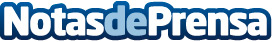 Dimensi-on explica cómo la decoración de un hogar influye en el estado de ánimo La decoración de un hogar no solo es importante para la organización del espacio y la luz, sino que, además, puede afectar al estado de ánimo. Al elegir las formas y colores, se influye sobre el cerebro de los habitantes. Se pueden sentir más seguros y relajados o estimularlos para explotar toda su creatividad. Con motivo del próximo 20 de junio, el día más feliz del año, Dimensi-on, especialistas en arquitectura y diseño de interiores, lo cuentan todo acerca de cómo la decoración afecta al estado de ánimoDatos de contacto:Dimensi-on 918763496Nota de prensa publicada en: https://www.notasdeprensa.es/dimensi-on-explica-como-la-decoracion-de-un Categorias: Nacional Interiorismo Moda Sociedad Madrid Jardín/Terraza http://www.notasdeprensa.es